Application for Graduate AdmissionDoctor of Philosophy in Engineering–Engineering Systems Management (PhD ESM)AUS considers all applications on the basis of qualifications regardless of race, 
color, gender, handicap, religion, age or national origin.Please read the following instructions carefully before completing the application form.All items must be typed in. Incomplete applications will not be considered.Applicants must complete the application themselves. The following are to be emailed with the application to graduateadmissions@aus.edu:official master’s university transcript(s) and official graduation certificate certified by the appropriate authorities*official bachelor’s university transcript(s) and official graduation certificate certified by the appropriate authorities*colored passport scanGraduate Record Examinations (General GRE) scores (AUS score reporting code 4028)TOEFL score of 80 Internet-based or IELTS (Academic version) score of 6.5 overall (if available at the time of applying)three reference letters submitted directly by the referee to the Office of Enrollment Management–Graduate Admissions using the AUS template, with at least two of the letters from an academic advisor or faculty member familiar with the applicant’s backgroundupdated CVStatement of Purpose (approximately 1,500 words as PDF document) describing experiences (include a list of publications, if any), research interests, and reasons for applying for admission to the PhD ESM. All applicants are required to pay a non-refundable application fee of AED 450. Payment instructions will be sent at a later stage.* Uncertified scans will be accepted to start the application process. However, applicants will be required to show certified original documents in person before enrolling at AUS. Applicants graduating from universities outside the UAE are to certify (attest) documents from the country of origin: certification is required by the authorized educational authority, the country’s ministry of foreign affairs and the UAE Embassy. Applicants graduating from UAE universities are required to certify (attest) documents from the UAE Ministry of Education. Application for Graduate Admission	Doctor of Philosophy in Engineering–Engineering Systems Management (PhD ESM)Please check the semester you are applying for: Fall Semester 2018             Spring Semester 2019	     (August 2018) 	                  (January 2019)	              	1. Personal InformationTitle     Mr.    Miss    Mrs.    Ms.    OtherFirst Name	                             Father’s Name/Middle Name	                  Grandfather’s Name	               Family/Last Name	Gender    Male     Female 	Marital Status    Married  Single     Country of Birth	          	          Citizenship	Date of Birth	Passport Number	      		Expiry Date	2. Contact InformationEmail	Home Telephone:	  Mobile Number:	  Emergency Number:	           PO Box  	 Building	       	Street        	City               		Country       	3. Academic RecordPlease list all colleges, universities and other educational institutions attended. List the most recent first. Please indicate if you have previously enrolled at AUS as a graduate student, or if you have completed a graduate (master’s) degree at AUS.4. Graduate AssistantshipsFor assistantship information and deadlines, please see www.aus.edu/cen/phdesm Would you like to be considered for a graduate assistantship? No        ☐ Yes      If you are applying for assistantship, please complete and submit the Application for Graduate Assistantship Form available at www.aus.edu/cen/phdesm5. Reference LettersYou are required to support your application with three signed reference letters using the template at www.aus.edu/reference-letters Completed reference letters must be emailed by the referee to the Office of Enrollment Management–Graduate Admissions at graduateadmissions@aus.edu. Reference letters received from non-official email accounts or from applicants’ email accounts will be ignored. At least two of the reference letters must be from an academic advisor or faculty member familiar with the applicant’s background.Please provide the full contact details of the three referees.6. Program-Specific RequirementsChoose one research theme area from those listed below and write a Statement of Purpose (approximately 1,500 words as PDF document) describing experiences (include a list of publications, if any), research interests, and reasons for applying for admission to the PhD ESM.Supply Chain Management (SCM)Sustainable Construction Project Management Smart Cities Management Engineering Management7. Graduates of non-UAE UniversitiesApplicants for the doctoral degree who earned their undergraduate or graduate degrees from universities outside the UAE must present a Certificate of Equivalency for their graduation certificates from the UAE Ministry of Education’s Higher Education Affairs Division.For details on the procedure, please visit www.aus.edu/uae-certificate-of-equivalency or contact the ministry: Tel 80051115 or equ.corr@moe.gov.aePO Box 45253, Abu Dhabi, UAEwww.moe.gov.ae8. Applicants from AbroadPrior to making any travel plans to AUS, contact the UAE Ministry of Education’s Higher Education Affairs Division to get a full list of the required documents and attestations from your home country or country in which you studied.9. Important NoticesSubmitting an application, paying the application fee and receiving an AUS ID number does not in any way mean that the applicant is admitted to the university. Admission is offered in writing to qualified applicants only after an official evaluation of their credentials is performed by the Office of Enrollment Management and the PhD ESM Admission Committee.All documents presented to complete an application for admission are the property of AUS. Applicants, whether offered admission or not, may not claim them back.AUS will assist accepted students in applying for a UAE student visa, if needed, as per the UAE government rules and regulations. Approval of visa requests rests solely with the UAE Immigration Authority. Receiving an offer of admission from AUS does not in any way mean that the university guarantees the applicant a room in the residential halls. 10. Academic Integrity PledgeThe Board of Trustees of American University of Sharjah requires that all students sign the AUS Academic Integrity Pledge. Please note that this pledge will be binding only for students who choose to enroll at AUS.By signing below, I pledge my commitment to the following values:I will hold myself accountable for all that I say and write.I will hold myself responsible for the academic integrity of my work.I will not misrepresent my work nor give or receive unauthorized aid. I will not carry out unauthorized copying or printing of the work of others.I will behave in a manner that demonstrates concern for the personal dignity, rights and freedoms of all members of the community.I will respect university property and the property of others.I will not tolerate a lack of respect for these values.Have you previously applied to AUS?		Yes		NoIf yes, AUS ID number 	11. Permission to Release Academic Record and Performance InformationAre you expecting to be sponsored by an organization? No          Yes          Sponsor’s Name	 If yes, you authorize American University of Sharjah to release your academic records and information to your sponsor upon their request.I certify that answering to the forgoing items and statements were completed by me and are to the best of my knowledge, true, complete and correct. I also have read, understood and accepted all notices and instructions given above. Moreover, I authorize investigation of all statements contained therein. I further understand that any misrepresentation or material omission on this form render me liable to disciplinary action.Name                         Signature                   Date                        How did you learn about American University of Sharjah?Please check (√) one or more of the following: Advertisements    Exhibition            Friends              Press Coverage      School Visits        Google                Facebook             Twitter               AUS Alumni          Other Internet Sources 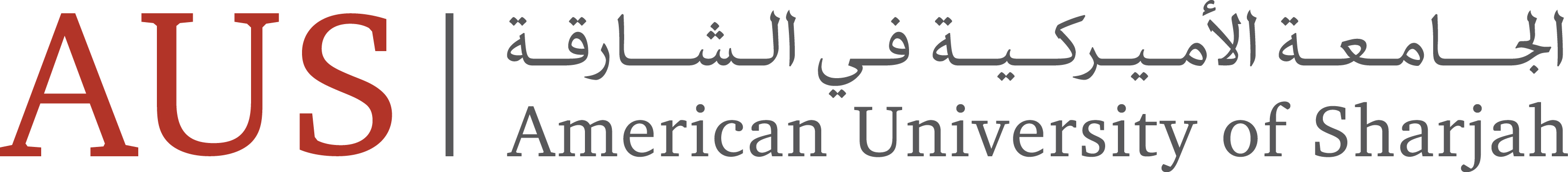 College/UniversityLocation(Country)EntryDateGraduationDateDegreeAwarded (e.g., BS, BA, BArch, MSc, MS, MA)Field of StudyGrade Point Average (GPA)/ Percentage Academic Honors Received				          Professional Credentials ReceivedTestScoreDate TakenTOEFL/IELTS (Academic)Graduate Record Examinations (General GRE) scores.Name of RefereeName of RefereeName of RefereeOrganization/Post/Occupation/RelationshipOrganization/Post/Occupation/RelationshipOrganization/Post/Occupation/RelationshipAddressAddressAddressTelephone Telephone Telephone Email Email Email 